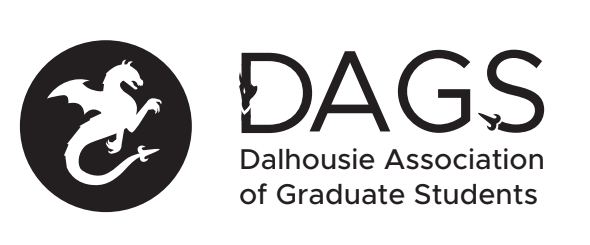 Local 113 of the Canadian Federation of StudentsCouncil Meeting: Thursday, January 17th at 5:30 PM – Boardroom A – SUBCALL TO ORDER: 5:33pm Present: Kaitlynne Lowe, Maxine Kirshenbaum, Adebayo Majeckolagebe, Subin Rajendran, Sarah Vela,  Jay Patel, Liam Bindle, Casper Macaulay, Beth Watson APPROVAL OF AGENDAMotion to be approved: (18-EXEC-90) – Cutmore/ Patel – carried APPROVAL OF MINUTES – (18-EXEC-91) – Motion to table to next meeting - PRESENTATIONS AND CORRESPONDENCEACPA Special Funding Grant Presentation Chemistry Special Funding Grant Presentation International Travel Policy – International Centre RECEIPT OF REPORTSPresidentVice-President (Academic Affairs)Vice-President (External Advocacy)Vice-President (Finance and Operations)OLD BUSINESSNEW BUSINESSGrants approval Motion to be approved - ACPA Special Funding Grant (18-EXEC-92)  – Kirshenbaum/Cutmore - carriedMotion to be approved - Chemistry Special Funding Grant (18-EXEC-93)  – Patel/ Majeckolagebe  carriedMotion to approve travel and professional development grants in omnibus (18-EXEC-94) – Cutmore/Kirshenbaum - carriedMotion to approve the following travel and professional development grant applications (18-EXEC-95) – Macaulay/Watson - carriedJaclyn KirstiukAaron YipMelissa SpenceLisa HacketMaria Delgado AquijePaulina MillerBUSINESS ARISING FROM REPORTSANNOUNCEMENTSADJOURNMENT(18-EXEC-95) – Cutmore/Patel - carriedMinutes approved at meeting date: ______________Moved by:____________Seconded by:_____________